106年度身心障礙者營隊職場體驗計畫職類探索二日體驗(場次四)-菇菇部屋、卡丁車體鍍膜為積極協助身心障礙者適才適性投入就業市場，提高就業準備，透過辦理職類認識及職場探索職場體驗，讓身心障礙者實際至職場了解工作狀況或營隊職場體驗方式，搭配就業準備課程介紹，協助增加對職類及其職場認識並做好就業準備，建立就業自信心，進而增強身心障礙者就業職能及職場環境適應能力。主辦單位：臺中市政府勞工局執行單位：中華民國幸福家庭促進協會辦理日期：106年10月25日(星期三)、106年10月26日(星期四)集合地點：8：30第三區職重中心(東區勞工服務中心門口)(地址：臺中市東區仁和路362-1號)9：30第二區職重中心(豐原陽明市政大樓門口)(地址：臺中市豐原區陽明街36號)服務對象：領有身心障礙者手冊(證明)者，經職業重建個案管理員評估有需求之個案。設籍或實際居住於本市，年滿15歲以上且領有身心障礙者手冊或證明之高中職二年級以上(含大專院校)在學學生。以本局職業重建個案管理員評估有需求之個案優先連結運用。辦理人數：15名其他說明：因考量體驗職場場域容納人數有限，除特殊情形需於報名時事先說明外，原則上活動由學生或身障者自行參加。以學校報名者，為確保各身障生參加權益，參加對象請以有就業需求之應屆畢業生優先，每校每場次以報名5名學生為限，如仍有其他需求者，將視報名情行酌予開放。集合地點與解散地點皆於本局本場次所擇訂之兩區職重中心，並配置一台小型遊覽車接送至職場進行體驗。請於106年10月12日(四)下班前以電子郵件或傳真回傳報名表，因名額有限，將依報名順序決定錄取名單。柒、辦理流程新社區菇菇部屋餐廳    台中新社風光明媚，氣候溫和，培植出來的香菇，又香又美，是全台最大的香菇產地。香菇營養豐富，味道香郁，取名【菇菇部屋】是希望能將"菇類"發揚光大，為了讓到客人能實際體會，園區內含風味餐廳、辦手禮特產中心及香菇生態園，有新鮮美味的菇類大餐”菇菇風味東方美食料理餐廳”；陳列各種伴手禮和自創菇類商品的”伴手禮中心”；以及富教育及娛樂功能的”香菇生態園”。【菇菇部屋】是一間全方位的菇類產品專營店。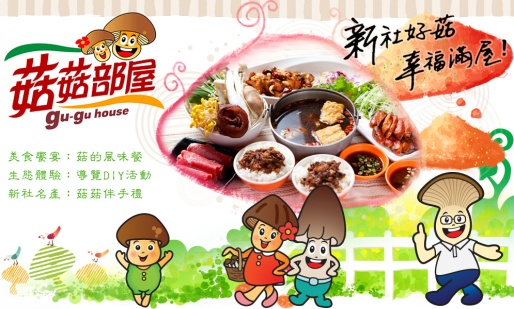 體驗項目：農產品採收卡丁車體鍍膜簡介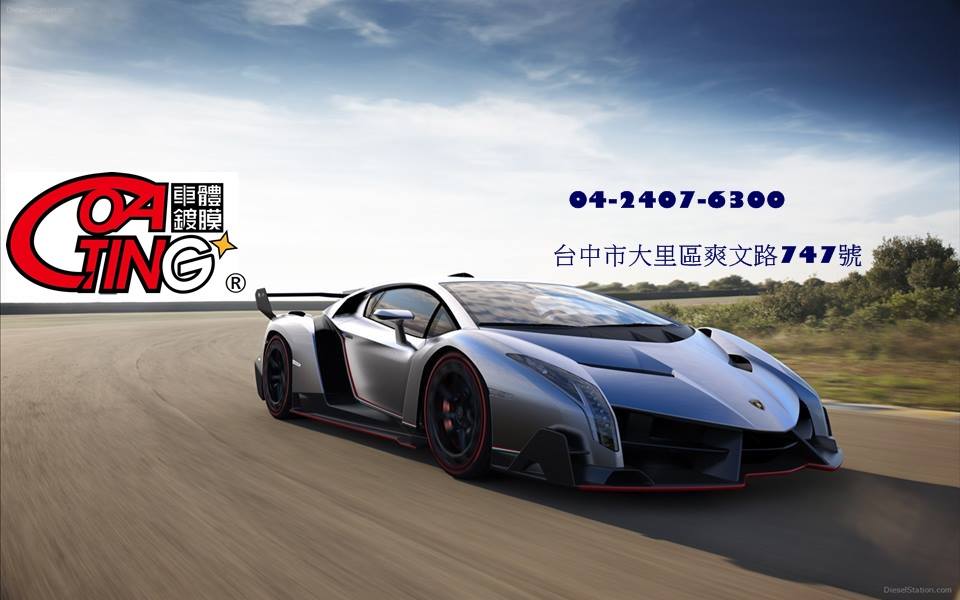 位置:台中市大里區爽文路747號    卡丁車體鍍膜使用之鍍膜藥劑經過無數的測試比較後挑選出效果最為優異，膜厚感最為明顯，讓愛車提高亮度，更能藉由觸感感受鍍膜給予愛車的保護，產品周期從一個月到一年到最高等級最高硬度的30個月保固，多方位的產品可以針對客戶們的需求來做挑選，卡丁車體鍍膜堅持最高品質的工法，歡迎各位趕快來體驗。服務項目:車體度膜、汽車美容106年度身心障礙者營隊職場體驗計畫報名表 (餐飲、菇農、汽車美容類)-106年10月25日、26日菇菇部屋、卡丁車體度膜參訪日期時間主題內容辦理地點10月25日(三)09:30-10:00報到報到報到10月25日(三)10：00-12：00體驗活動(一)企業參訪-瞭解產業特性、企業簡介&實地參訪實作體驗新社區/菇菇部屋10月25日(三)休息-午餐休息-午餐休息-午餐休息-午餐10月25日(三)13：30-17：00體驗活動(二)企業參訪-瞭解產業特性、企業簡介&實地參訪實作體驗新社區/菇菇部屋10月25日(三)賦歸賦歸賦歸賦歸10月26日(四)09:30-10:00報到報到報到10月26日(四)10：00-12：00體驗活動(三)企業參訪-瞭解產業特性、企業簡介&實地參訪實作體驗南屯區/卡丁車體度膜10月26日(四)休息-午餐休息-午餐休息-午餐休息-午餐10月26日(四)13：30-17：00職場概念基本認識講師: 簡宏生督導職場概念基本認識及活動後學員交流分享暨講師回饋)東區勞工育樂中心10月26日(四)賦歸賦歸賦歸賦歸基本資料姓    名身分證字號基本資料性    別障礙類別/程度基本資料出生日期年   月   日電話住家：(    )手機：住家：(    )手機：基本資料住 址基本資料一、平日使用輔助器材：□無 □持柺杖 □助聽器 □輪椅 □義肢 □其他：二、其它特殊需注意(協助)事項：一、平日使用輔助器材：□無 □持柺杖 □助聽器 □輪椅 □義肢 □其他：二、其它特殊需注意(協助)事項：一、平日使用輔助器材：□無 □持柺杖 □助聽器 □輪椅 □義肢 □其他：二、其它特殊需注意(協助)事項：一、平日使用輔助器材：□無 □持柺杖 □助聽器 □輪椅 □義肢 □其他：二、其它特殊需注意(協助)事項：一、平日使用輔助器材：□無 □持柺杖 □助聽器 □輪椅 □義肢 □其他：二、其它特殊需注意(協助)事項：緊急聯絡人姓    名與參加者關係與參加者關係緊急聯絡人聯絡電話：(宅)                    (公)                    (行動電話)聯絡電話：(宅)                    (公)                    (行動電話)聯絡電話：(宅)                    (公)                    (行動電話)聯絡電話：(宅)                    (公)                    (行動電話)聯絡電話：(宅)                    (公)                    (行動電話)集合地點□8：30第三區職重中心(東區勞工服務中心門口)(地址：臺中市東區仁和路362-1號)□9：30第二區職重中心(豐原陽明市政大樓門口)(地址：臺中市豐原區陽明街36號)□8：30第三區職重中心(東區勞工服務中心門口)(地址：臺中市東區仁和路362-1號)□9：30第二區職重中心(豐原陽明市政大樓門口)(地址：臺中市豐原區陽明街36號)□8：30第三區職重中心(東區勞工服務中心門口)(地址：臺中市東區仁和路362-1號)□9：30第二區職重中心(豐原陽明市政大樓門口)(地址：臺中市豐原區陽明街36號)□8：30第三區職重中心(東區勞工服務中心門口)(地址：臺中市東區仁和路362-1號)□9：30第二區職重中心(豐原陽明市政大樓門口)(地址：臺中市豐原區陽明街36號)□8：30第三區職重中心(東區勞工服務中心門口)(地址：臺中市東區仁和路362-1號)□9：30第二區職重中心(豐原陽明市政大樓門口)(地址：臺中市豐原區陽明街36號)便當□葷           □素□葷           □素□葷           □素□葷           □素□葷           □素同  意  事  項感謝您報名本次體驗活動，本次活動主要期透過實地參訪使您對於職類有進一步認識與了解，參與本次活動需配合下列事項：請您在接受相關服務過程中，據實告知專業服務人員所需資訊，並配合專業服務人員的服務。請您活動當天依流程時間準時到場，如有臨時狀況，請於24小時前向本局人員(04-22289111分機35418曾小姐)請假或更改時間。現場皆配置工作人員，如於活動時您有需協助事項，可於現場向工作人員提出。為保障您活動期間之人身安全，將為您加保國內平安保險，並需運用您的基本資料(含身分證字號)，需請您同意提供於本次活動保險使用。□我己詳閱本同意事項，並願意配合以上事項及相關規範。臺中市政府勞工局 敬啟簽名：__________________          日    期：____年____月____日感謝您報名本次體驗活動，本次活動主要期透過實地參訪使您對於職類有進一步認識與了解，參與本次活動需配合下列事項：請您在接受相關服務過程中，據實告知專業服務人員所需資訊，並配合專業服務人員的服務。請您活動當天依流程時間準時到場，如有臨時狀況，請於24小時前向本局人員(04-22289111分機35418曾小姐)請假或更改時間。現場皆配置工作人員，如於活動時您有需協助事項，可於現場向工作人員提出。為保障您活動期間之人身安全，將為您加保國內平安保險，並需運用您的基本資料(含身分證字號)，需請您同意提供於本次活動保險使用。□我己詳閱本同意事項，並願意配合以上事項及相關規範。臺中市政府勞工局 敬啟簽名：__________________          日    期：____年____月____日感謝您報名本次體驗活動，本次活動主要期透過實地參訪使您對於職類有進一步認識與了解，參與本次活動需配合下列事項：請您在接受相關服務過程中，據實告知專業服務人員所需資訊，並配合專業服務人員的服務。請您活動當天依流程時間準時到場，如有臨時狀況，請於24小時前向本局人員(04-22289111分機35418曾小姐)請假或更改時間。現場皆配置工作人員，如於活動時您有需協助事項，可於現場向工作人員提出。為保障您活動期間之人身安全，將為您加保國內平安保險，並需運用您的基本資料(含身分證字號)，需請您同意提供於本次活動保險使用。□我己詳閱本同意事項，並願意配合以上事項及相關規範。臺中市政府勞工局 敬啟簽名：__________________          日    期：____年____月____日感謝您報名本次體驗活動，本次活動主要期透過實地參訪使您對於職類有進一步認識與了解，參與本次活動需配合下列事項：請您在接受相關服務過程中，據實告知專業服務人員所需資訊，並配合專業服務人員的服務。請您活動當天依流程時間準時到場，如有臨時狀況，請於24小時前向本局人員(04-22289111分機35418曾小姐)請假或更改時間。現場皆配置工作人員，如於活動時您有需協助事項，可於現場向工作人員提出。為保障您活動期間之人身安全，將為您加保國內平安保險，並需運用您的基本資料(含身分證字號)，需請您同意提供於本次活動保險使用。□我己詳閱本同意事項，並願意配合以上事項及相關規範。臺中市政府勞工局 敬啟簽名：__________________          日    期：____年____月____日感謝您報名本次體驗活動，本次活動主要期透過實地參訪使您對於職類有進一步認識與了解，參與本次活動需配合下列事項：請您在接受相關服務過程中，據實告知專業服務人員所需資訊，並配合專業服務人員的服務。請您活動當天依流程時間準時到場，如有臨時狀況，請於24小時前向本局人員(04-22289111分機35418曾小姐)請假或更改時間。現場皆配置工作人員，如於活動時您有需協助事項，可於現場向工作人員提出。為保障您活動期間之人身安全，將為您加保國內平安保險，並需運用您的基本資料(含身分證字號)，需請您同意提供於本次活動保險使用。□我己詳閱本同意事項，並願意配合以上事項及相關規範。臺中市政府勞工局 敬啟簽名：__________________          日    期：____年____月____日